THE PRESBYTERIAN UNIVERSITY OF EAST AFRICA NAKURU ODEL TEACHING CENTRE 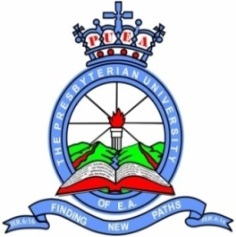 DEPARTMENT OF HOSPITALITY & TOURISM MGTBSC IN HOSPITALITY &TOURISM MGTEND OF SEMESTER EXAMINATION; JANUARY-APRI, 2022DHM011; INTRODUCTION TO HOSPITALITY MGT Date; January-April 2022							Time; 2 HOURS______________________________________________________________________________Instructions; Answer Question ONE and any other TWOSECTION A (30MARKS)Define the following terms as used in hospitality industry. (10 marks)Ecotels Floatels Rotels  Meal experienceDescribe the meaning of the following types of commercial hotels. (6 marks)Extended stay hotelsLimited stay hotelsMotels State four purpose of classifying hospitality industry. (2 marks) Highlight six services that a hotel can provide to the clients. (6 marks)Describe the objectives that influence the organization of a hospitality industry .(6marks)SECTION B (40MARKS)Describe the following ways of classifying hotels. (10 marks)Classification based on target marketClassification based on expected length of stay of the guestClassification based on locationClassification based on size Explain five factors that positively enhance customer’s meal experience. (10 marks)Describe functions of the following departments found in a hotel. (10 marks)Rooms departmentSecurity departmentFood departmentHuman resource departmentAccounting department Discuss the positive impact of hospitality industry in Kenya. (10 marks)Explain the process of guest cycle within a five star deluxe facility. (8mks)Describe factors that influence the rates or prices for guest rooms in a hospitality facility. (12marks)